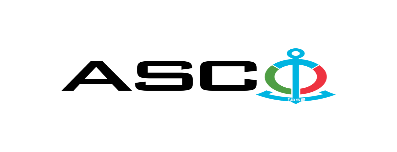 “AZƏRBAYCAN XƏZƏR DƏNİZ GƏMİÇİLİYİ” QAPALI SƏHMDAR CƏMİYYƏTİNİN№AM-142/2022 NÖMRƏLİ 30.08.2021-Cİ SÜZGƏCLƏRİN SATINALINMASIMƏQSƏDİLƏ KEÇİRDİYİAÇIQ MÜSABİQƏNİN QALİBİ HAQQINDA BİLDİRİŞ                                                              “AXDG” QSC-nin Satınalmalar KomitəsiSatınalma müqaviləsinin predmeti          SÜZGƏCLƏRİN SATINALINMASIQalib gəlmiş şirkətin (və ya fiziki şəxsin) adı          FİLTERPORT MMCMüqavilənin qiyməti                                      209290.00           Malların tədarük şərtləri (İncotresm-2010) və müddəti                                     DDPİş və ya xidmətlərin yerinə yetirilməsi müddəti                                     30 gün ərzində